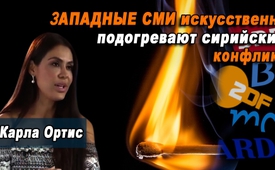 Карла Ортис: Западные СМИ искусственно подогревают сирийский конфликт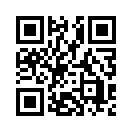 Карла Ортис, боливийский сценарист и режиссёр документального фильма „The Voice of Syria“ (Голос из Сирии), недавно вернулась из Сирии. В этой раздираемой войной стране, она посетила области, больше всего страдающие от конфликта.Карла Ортис, боливийский сценарист и режиссёр документального фильма „The Voice of Syria“ (Голос из Сирии), недавно вернулась из Сирии. В этой раздираемой войной стране, она посетила области, больше всего страдающие от конфликта. 
Война в Сирии с самого начала была искусственным, сознательно запланированным и тщательно инсценированным конфликтом, сказала госпожа Ортис в одном интервью с международным каналом новостей RT. После восьмимесячного пребывания в Сирии, она приходит к заключению, что западные СМИ в этом конфликте, играют решающую роль. То, что Карла Ортис пережила в Сирии драматично отличается от тенора западных СМИ. Так как они показывает Ближний Восток как "территорию постоянного конфликта ", которая к тому же страдает от "диктаторов", и выставляет людей с Запада "спасителями" местного населения. В противоположность к этому, местное население, по словам режиссёра, сообщало, что иностранцами были организованы и разжигаемы не только первые волнения, после которых они подорвали страну, но даже сейчас большинство боевиков, которые борются против сирийской армии, по мнению Ортис, иностранного происхождения. 
Режиссёр из Боливии добавляетПосле того как я посетила три четверти страны, я заметила, что мои беседы с сирийцами постоянно повторялись. Независимо от места, социального ранга и даже религии, везде я слышала один и тот же ответ – эта война искусственно организована."Поэтому сирийский народ не доверяет западным СМИ и Западу в целом. Народ в большей степени считает их ответственными за разрушение их страны. Запад делает отставку сирийского президента приоритетом вместо того, чтобы бороться с терроризмом.Выявляется, что и религиозный компонент конфликта тоже оценивается совершенно неправильно, так как сирийские группы народов и самые различные религиозные сообщества уже столетиями жили в гармонии. Карла Ортис сообщает к этому: Я однажды сделала ошибку, когда спросила одного мужчину, мусульманин ли он. Он решительно возразил. Что он сириец и в Сирии не спрашивают о религии.“
Госпожа Ортис далее подтвердила, что различные теневые группировки как, например, пресловутые „Белые каски“, представляемые западными СМИ смелыми бойцами и „героями“, воспринимаются сирийцами совершенно иначе. Местное население видит их как боевиков и террористов, которые хотят разделить и разорвать их нацию. 
Против этих боевиков и террористов борется сирийская армия. Это не какая-то оплачиваемая "армия Асада " или какие-то, стоящие под влиянием "силы режима ", как западные СМИ представили их фальшивым образом. Сирийские солдаты – это молодые мужчины и женщины, в большинстве добровольцы. Они почти круглосуточно борются за свою страну, чтобы спасти её от, поддерживаемых извне, террористов. 

При освобождении сирийской армией восточного Алеппо, Карла Ортис была непосредственно там. Ортис сомневается в подлинности – как она выражается – сомнительных "сообщений очевидцев" из восточного Алеппо, которые некритически были переданы западными СМИ. На Facebook она опубликовала видео с кадрами эвакуации восточного Алеппо, чтобы опровергнуть сообщения западных СМИ, по словам которых правительственные подразделения стреляли в беженцев. В противоположность к западным сообщениям новостей она сказала:
„Многие просили меня привести доказательства того, что во время эвакуации на улицах не стреляли в людей и детей, как сообщали некоторые СМИ. Итак, я видела следующее: мирное население пешком шло из восточной части, потом его автобусами доставили в защищённые места. Массовых расстрелов (беженцев сирийской армией) во время эвакуации, ни в коем случае не было“.от Horst MИсточники:https://deutsch.rt.com/der-nahe-osten/46019-carla-ortiz-zu-rt-westliche-medien-komplizen-syrischen-konfliktes/
https://deutsch.rt.com/der-nahe-osten/44850-carla-ortiz-aleppo/Может быть вас тоже интересует:---Kla.TV – Другие новости ... свободные – независимые – без цензуры ...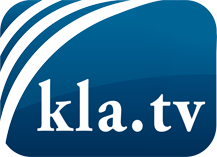 О чем СМИ не должны молчать ...Мало слышанное от народа, для народа...регулярные новости на www.kla.tv/ruОставайтесь с нами!Бесплатную рассылку новостей по электронной почте
Вы можете получить по ссылке www.kla.tv/abo-ruИнструкция по безопасности:Несогласные голоса, к сожалению, все снова подвергаются цензуре и подавлению. До тех пор, пока мы не будем сообщать в соответствии с интересами и идеологией системной прессы, мы всегда должны ожидать, что будут искать предлоги, чтобы заблокировать или навредить Kla.TV.Поэтому объединитесь сегодня в сеть независимо от интернета!
Нажмите здесь: www.kla.tv/vernetzung&lang=ruЛицензия:    Creative Commons License с указанием названия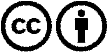 Распространение и переработка желательно с указанием названия! При этом материал не может быть представлен вне контекста. Учреждения, финансируемые за счет государственных средств, не могут пользоваться ими без консультации. Нарушения могут преследоваться по закону.